городской округ г.Дивногорск Красноярского края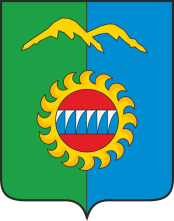 Дивногорский городской Совет депутатовРЕШЕНИЕ    30.03.2022                                     г. Дивногорск                                     № 20-________ГСО внесении изменений в решение городского Совета депутатов от 26.11.2019 № 48-314-ГС «Об утверждении Положения о порядке проведения конкурса по отбору кандидатур на должность Главы города Дивногорска Красноярского края» 	В соответствии с Законом Красноярского края от 19.12.2017 №4-1264             «О предоставлении гражданами, претендующими на замещение муниципальных должностей, должности главы (руководителя) местной администрации по контракту, и лицами, замещающими указанные должности, сведений о доходах, расходах, об имуществе и обязательствах имущественного характера и проверке достоверности и полноты таких сведений», учитывая требования протеста прокурора г.Дивногорска от 09.03.2022г. № 7-02-2022, руководствуясь ст.50 Устава города, городской Совет депутатов РЕШИЛ:	1. Внести в решение городского Совета депутатов от 26.11.2019                №48-314-ГС «Об утверждении Положения о порядке проведения конкурса по отбору кандидатур на должность Главы города Дивногорска Красноярского края» (далее - Положение) изменения следующего содержания:	- подпункт 5 пункта 3.1 Положения исключить;	- подпункт 6 пункта 3.1 Положения считать подпунктом 5.	2. Настоящее решение вступает в силу в день, следующий за днем его опубликования в газете «Огни Енисея» и подлежит размещению в информационно-телекоммуникационной сети Интернет на официальном сайте администрации города Дивногорска.	3. Контроль за исполнением настоящего решения возложить                      на постоянную комиссию по законности, правопорядку, защите прав граждан и информационной политике (Коршун Е.Г.).Глава города								 С.И.ЕгоровПредседательгородского Совета депутатов			                         Ю.И.Мурашов